ST. JOSEPH’S COLLEGE (AUTONOMOUS) BANGALORE - 27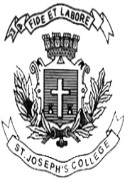  B.A. HISTORY - VI SEMESTERSEMESTER EXAMINATION  -  APRIL 2020HS 6115 - INDIAN FREEDOM STRUGGLE & INDEPENDENCEtime : 2½ hrs.				     			             Max. Marks : 70This question paper has 1 printed page and 4 partsSECTION -  A 	Answer any 2 of the following    				        	       (2 x 15 = 30)1.	Trace the history of the National Struggle under the leadership of the Liberal 		Nationalists from 1885 - 1905. 2.	Describe the main events that marked the Civil Disobedience Movement.3.	Sketch the role of Dr. B R. Ambedkar in the upliftment of Depressed classes.  					   SECTION -  B  	                                     											(6 + 6 = 12)4.	Mark on the outline map provided the following places and write their 		historical importance. 								1. Haripura    2. Hyderabad   3. Amritsar     4. Junagadh     5. Simla    6. Karachi.SECTION -  C 	Answer  any  4  of  the  following    				          (4 x 5 = 20)5.	Administrative and Socio religious causes of Sepoy Mutiny.6.	Factors for the rise of Nationalism.7.	Muslim League8.	Montague Chelmsford Reforms of 19199.	Two Nation Theory10.	Indian National Army						SECTION -  D  	Answer any 4 of the following questions 		            	          (4 x 2 = 08)11.	Queen’s Proclamation.12.	Bal Gangadhar Tilak.13.	Justice Sydney Rowlatt14.	Nehru Report.15.	Cabinet Mission16.	Mountbatten Plan.HS 6115_A_19